一、目的透過親子共學與青少年一同關心海洋廢棄物帶來的環境問題與生活、職涯的關聯性，進而一同發想有生涯目的感的行動方案。二、報名人數40名三、座談會日期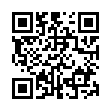 111年10月17日(星期一)晚上7點-9點四、演講主題許我一個無塑的海洋五、講師海湧工作室陳人平執行長報名網址https://forms.gle/DiTK5X8VqP4sfk9MA上課地點    臺北市立萬芳高級中學(臺北市文山區116興隆路三段115巷1號)行政大樓會議室二。請搭乘捷運文湖線至萬芳醫院站下車步行約3分鐘，校園不開放停車。報名截止日期： 111年10月7日（星期五）17時前。錄取公告：111年10月12日(星期三)上午上午10時，公告於本校首頁並同時寄至家長本人電子郵件信箱。聯絡人    臺北市萬芳高中王詩敏主任 22309585#600    907@wfsh.tp.edu.tw